G4218线康定至新都桥高速公路工程对四川贡嘎山国家级自然保护区生物多样性影响评价报告四川省林业科学研究院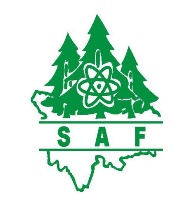 Sichuan Academy of Forestry二〇一九年八月编制单位：四川省林业科学研究院咨询证书：工程咨询单位资信证书 证书编号12510000450715839G-18ZYY18发证机关：中华人民共和国发展和改革委员会项目名称：G4218线康定至新都桥高速公路工程对四川贡嘎山国家级自然保护区生物多样性影响评价报告：G4218线康定至新都桥高速公路工程对四川贡嘎山国家级自然保护区生物多样性影响评价报告项目委托单位：四川省交通运输厅公路规划勘察设计研究院：四川省交通运输厅公路规划勘察设计研究院项目咨询单位：四 川 省 林 业 科 学 研 究 院：四 川 省 林 业 科 学 研 究 院法人代表： 教授级高工总工程师：教授级高工项目名称：G4218线康定至新都桥高速公路工程对四川贡嘎山国家级自然保护区生物多样性影响评价报告G4218线康定至新都桥高速公路工程对四川贡嘎山国家级自然保护区生物多样性影响评价报告编制单位：四 川 省 林 业 科 学 研 究 院四 川 省 林 业 科 学 研 究 院项目负责人：王  新高级工程师编写人员：王  新高级工程师贾玉珍研  究  员唐明坤工  程  师周大松工  程  师刘  亮工  程  师肖银波副 研 究 员郭延蜀        教      授陈治兴工  程  师制     图：贾玉珍 